Publicado en  el 15/01/2015 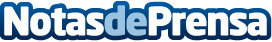 La Fundación Bancaja y Bankia convocan ayudas para el fomento del empleo de personas con discapacidadBankia y la Fundación Bancaja lanzan la 1ª Convocatoria Fundación Bancaja-Bankia CAPACES, dirigida a proyectos de asociaciones sin ánimo de lucro de la Comunidad Valenciana centrados en el fomento de la integración laboral de las personas con discapacidad. Este nuevo programa de ayudas nace del compromiso de ambas entidades con este colectivo y tiene el objetivo de contribuir a la integración sociolaboral de las personas con discapacidad.Datos de contacto:BankiaNota de prensa publicada en: https://www.notasdeprensa.es/la-fundacion-bancaja-y-bankia-convocan-ayudas_1 Categorias: Solidaridad y cooperación http://www.notasdeprensa.es